LAB 0:This is the assignment page where you will get lab 0 graded. You must show the and marked breadboard with name and Z#.Lab 0 Instructions Worksheet: Lab0-Part2-OrientationCircuit-PETRIE.pdf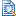 The following YouTube playlist contains all the videos necessary to build the lab platform. Note that you must be signed into your FAU Google account in order to watch the videos. Those that complete the lab platform will receive extra credit in the course, and will be much better prepared for the labs moving forward. Completing the lab platform is mandatory for those doing the remote labs.https://www.youtube.com/playlist?list=PLBJEEqY95W-QcezrSjzmUXc6Upx0QX7QW (Links to an external site.)This Google Docs link is the logic probe portion of the lab platform to be done between videos c3b and c4. It is imperative that you complete the logic probe in order to effectively and efficiently debug your circuits. Without the logic probe, it is almost impossible to find the source of a problem.https://docs.google.com/presentation/d/1Bmmer_n8kDV7l74V46pF7ASgDOCxgsjdbKOwpT5dPPU/edit#slide=id.pLAB 1:	This Canvas page is for those of you getting your labs graded by a TA in EE203. The lab manual worksheets for lab 1 are included here for reference: Lab1a-SimplifyingCircuitSimulations-PETRIE.pdf.Start by going through the Quartus tutorials available on the main Canvas assignment page as well as on this announcement Quartus Resources. After you feel comfortable with Quartus, work through the lab worksheets as instructed. Don't hesitate to stop by and ask for help in EE203 or on Canvas via the Inbox or Discussions!Remember, this lab Canvas page is your grading sheet. Do not leave EE203 without seeing a grade entered here for the circuit, don't forget to upload the completed and disassembled lab photos to the lab queue, and don't forget to upload your completed lab portfolio to Dr. Petrie's main Canvas page!Remote Students:You will be submitting a video of your completed circuit to the main Canvas page under Online Grading.LAB 2:This Canvas page is for those of you getting your labs graded by a TA in EE203. The lab manual worksheets for lab 2 are included here for reference: Lab2-Petrie.pdfThe Quartus tutorials are available here: Quartus ResourcesRemember, this lab Canvas page is your grading sheet. Do not leave EE203 without seeing a grade entered here for the circuit, don't forget to upload the completed and disassembled lab photos to the lab queue, and don't forget to upload your completed lab portfolio to Dr. Petrie's main Canvas page!Remote Students:You will be submitting a video of your completed circuit to the main Canvas page under Online Grading.